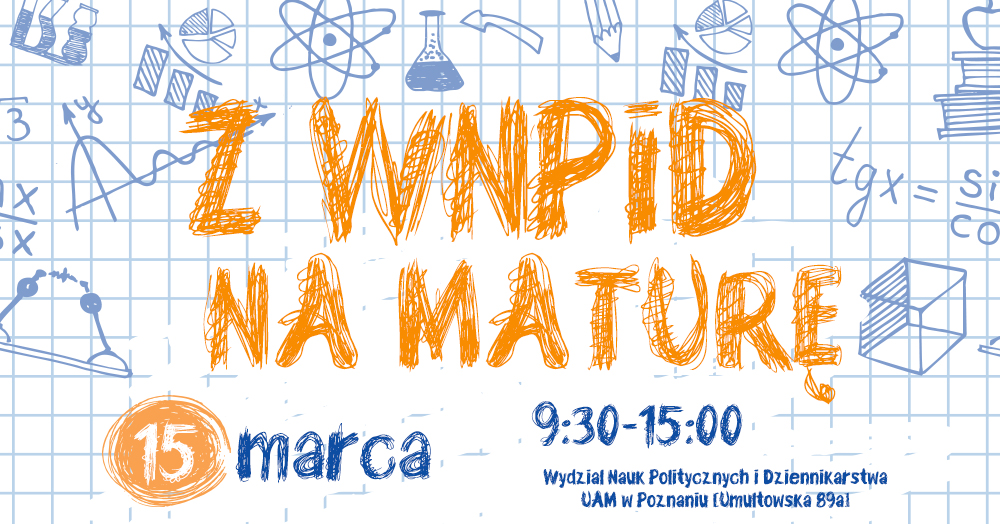 Z WNPiD na maturę. Powtórka pierwsza
11 grudnia 2019 r.Formularz zgłoszeniowy[dla każdego z nauczycieli prosimy o wypełnienie osobnego dokumentu]Imię i nazwisko:…………………………………………………………………………………………………………………………..Liczba uczniów:……………………………………………………………………………………………………………………………Nazwa szkoły:………………………………………………………………………………………………………………………………Adres e-mail:…………………………………………………………………………………................................................Telefon kontaktowy:…………………………………………………………………………………………………………………….Zajęcia do wyboru:
(prosimy o zaznaczenie wybranych zajęć)9.00 – 9.45O Aktor, generał, kolejarz – prezydenci USA po 1945 roku. (wykład)O „Po polsku, a nie po polskiemu” – warsztaty z poprawnej polszczyzny. (warsztat)9.50 – 10.35O Transformacja systemowa w Polsce (1986-1989) (wykład)O Ustroje państw europejskich (konwersatorium) O Aktor, generał, kolejarz – prezydenci USA po 1945 roku. (wykład)10.40 – 11.25O Transformacja systemowa w Polsce (1986-1989) (wykład)O Ustroje państw europejskich (konwersatorium)O „Po polsku, a nie po polskiemu” – warsztaty z poprawnej polszczyzny. (warsztat)